Nom : archimede Vile : syracuse 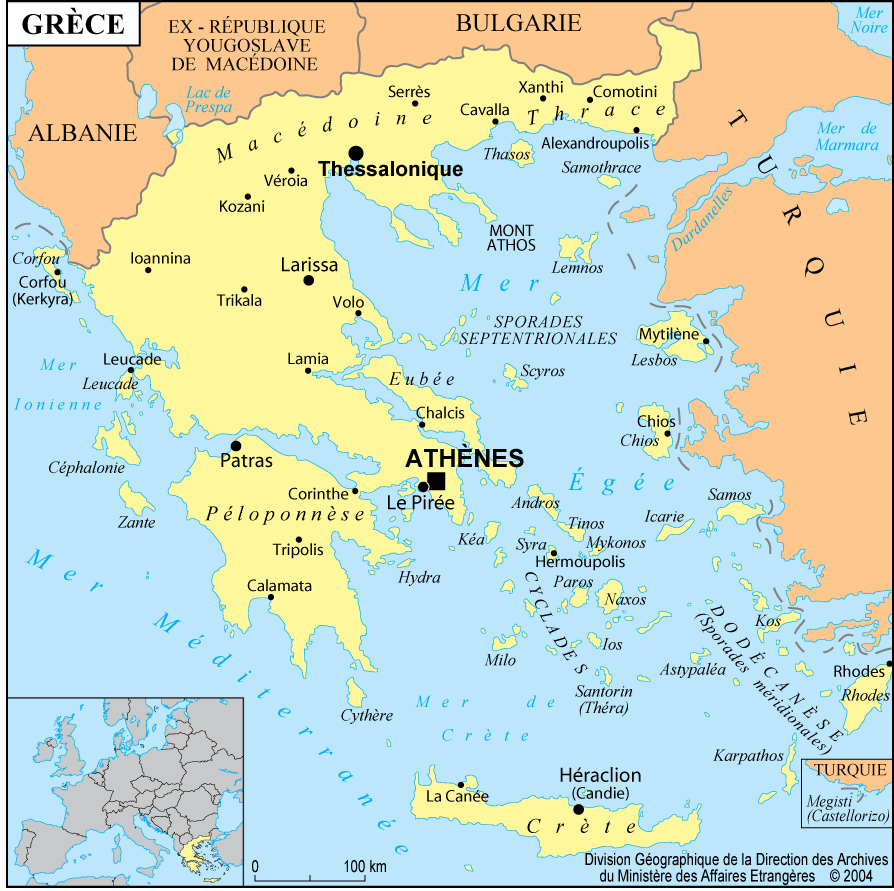 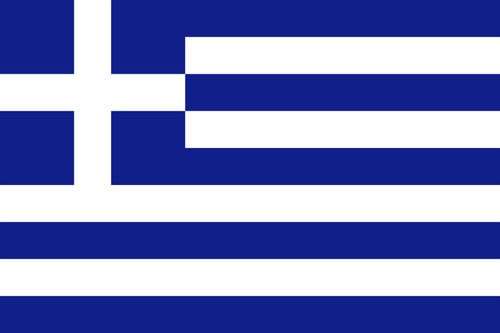 Periode de temps :3 sciecle avant j.cObjet : couronnePossé :volume d`eau déplacerPhrase célebre :eurékaSignification :jai trouvéeP=masse/volume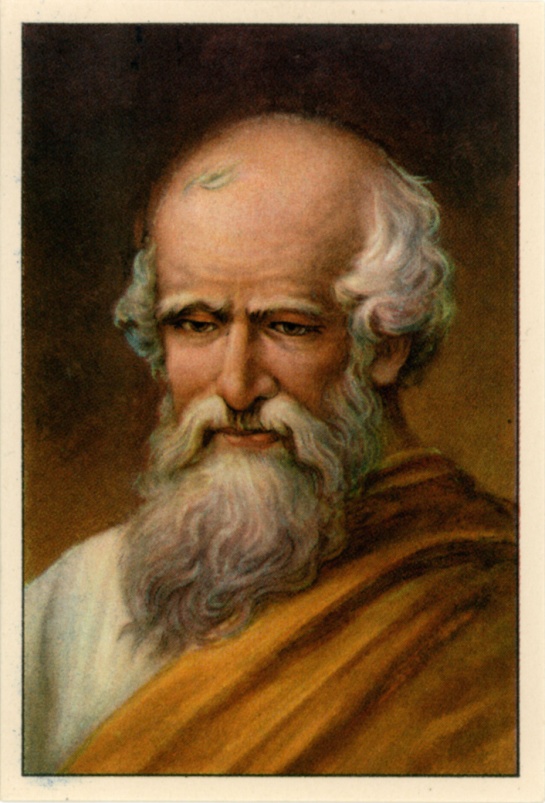 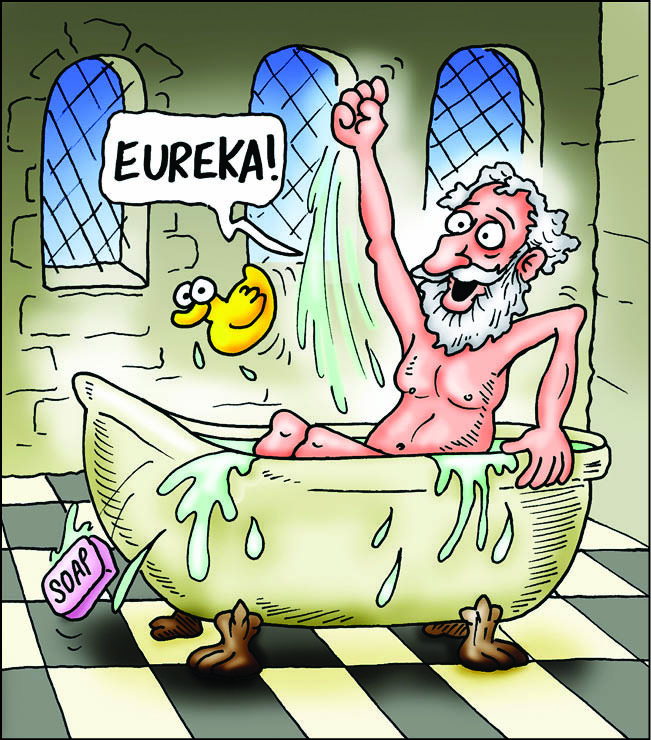 